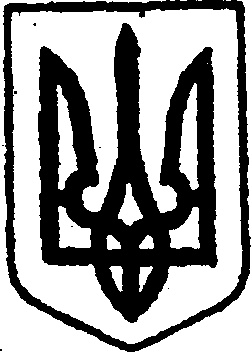 КИЇВСЬКА ОБЛАСТЬТЕТІЇВСЬКА МІСЬКА РАДАVІІІ СКЛИКАННЯТРЕТЯ  СЕСІЯР І Ш Е Н Н Я     23.02.2021 р.                                                                         №  137 - 03-VIIІПро затвердження  Програми підтримки заходів мобілізаційної підготовки на територіїТетіївської міської  територіальної громади у 2021 – 2025 роках         Заслухавши та обговоривши  проект Програми  підтримки заходів мобілізаційної підготовки на території Тетіївської міської  територіальної громади у 2021 – 2025 роках, відповідно  до підпункту 22 пункту 1 статті 26  Закону  України " Про місцеве самоврядування в Україні," Тетіївська міська рада                                                  В И Р І Ш И Л А : 1.  Затвердити  Програму  підтримки заходів  мобілізаційної підготовки на        території Тетіївської об’єднаної  територіальної громади у 2021 – 2025        роках ( додається).2.  Контроль за виконання даного рішення покласти депутатську  комісію з  питань Регламенту, депутатської етики,  забезпечення діяльності депутатів та контролю за виконанням  рішень міської  ради та її виконавчого комітету, дотримання  законності та  правопорядку.        Міський голова                                          Богдан БАЛАГУРА                                                             Додаток                                                                             до рішення третьої сесії міської                                                                             ради VIII скликання                                                                            від 23.02.2021 р. №  137 - 03- VIII      Програмапідтримки заходів мобілізаційної підготовки на територіїТетіївської міської територіальної громади у 2021 – 2025 рокахЗмістІ.	Загальна частинаІІ.	Мета ПрограмиІІІ.	Основні заходи ПрограмиІV.	Фінансове забезпечення ПрограмиV.	Реалізація Програми та контроль за виконаннямРайонна програма підтримки заходівмобілізаційної підготовки у 2021 - 2025 рокахІ.	Загальна частинаУ зв'язку з різким загостренням внутрішньої та зовнішньополітичної обстановки, виникненням загрози захоплення території України, можливим переведенням національної економіки, діяльності органів державної влади та місцевого самоврядування, підприємств, установ, організацій на функціонування в умовах особливого періоду, а Збройних сил України, інших військових формувань, сил цивільного захисту на організацію і штати воєнного часу, виникає потреба в підтримці державних мобілізаційних заходів на території Тетіївської міської територіальної громади.ІІ.	Мета ПрограмиМетою Програми є безпосередня реалізація органами місцевого самоврядування заходів з мобілізаційної підготовки і мобілізації на території громади та матеріально-технічне забезпечення Тетіївського районного територіального центру комплектування та соціальної підтримки (далі ТЦК та СП) а також роти охорони Тетіївського районного ТЦК та СП.ІІІ.	Основні заходи Програми3.1. Своєчасне проведення оповіщення військовозобов'язаних і постачальників транспортних засобів національної економіки України про прибуття до пунктів збору, до призовної дільниці, та відправлення техніки до пунктів збору військових частин.Тетіївська міська радаТетіївський районний ТЦК та СПВ особливий період, під час введення правового режиму воєнного стану та під час проведення мобілізації3.2. Забезпечення пунктів оповіщення, збору та поставки мобілізаційних ресурсів засобами зв'язку, документацією та обладнанням.Тетіївська міська рада Тетіївський районний ТЦК та СПВ особливий період, під час введення правового режиму воєнного стану та під час проведення мобілізації3.3. Затвердження, за поданням Тетіївського районного ТЦК та СП, списків уповноважених в старостинських округах для доставки повісток, мобілізаційних нарядів, мобілізаційних повідомлень, наказів про оголошення мобілізації.Міська рада Тетіївський районний ТЦК та СП3.4. Підготовка апарату посилення, штабів оповіщення, пунктів збору старостинських округів,  проведення занять з адміністраціями дільниці оповіщення, пунктів збору та відправки мобілізаційних ресурсів.Тетіївська міська рада Тетіївський районний ТЦК та СПВ період підготовки до мобілізації3.5. Виділення спеціальної техніки та нарядів для:-  охорони перевезення таємних документів; - забезпечення охорони громадського порядку на території відповідальності Тетіївського районного ТЦК та СП під час проведення поставок мобілізаційних ресурсів.Тетіївське відділення Сквирського відділу поліції Головного управління Національної поліції в Київській областіМіська рада Тетіївський районний ТЦК та СПВ особливий період, під час введення правового режиму воєнного стану та під час проведення мобілізації3.6. Виділення, за погодженням з військовим комісаром Тетіївського районного ТЦК та СП, необхідної кількості автомобілів для забезпечення проведення контрольного оповіщення на території громади.Міська рада Тетіївський районний ТЦК та СПВ період підготовки до мобілізації, особливий період3.7. Організація основних видів забезпечення дій органів управління державної влади, місцевого самоврядування, установ та організацій громади в особливий період: медичне, радіаційне, хімічне, інженерне, протипожежне, транспортне, матеріальне, технічне.Відділ містобудування, архітектури,житлово-комунального господарства та розвитку інфраструктуриМіська радаТетіївський районний ТЦК та СПВідділ з питань цивільного захисту Виконкоми органів місцевого самоврядуванняВ особливий період, під час введення правового режиму воєнного стану та під час проведення мобілізації3.8. Організація забезпечення засобами індивідуального захисту та індивідуальними аптечками особового складу пункту управління мобілізацією.Центральна районна лікарняМіська радаТетіївський районний ТЦК та СПВ період підготовки та проведення мобілізації3.9. Організація інформаційної підтримки та забезпечення.Міська рада Тетіївський районний ТЦК та СПВідділ електронного урядування та зв’язків з громадськістю міської радиБілоцерківський міжрайонний відділ ГУ СБУ в м.Києві та Києвській областіВ особливий період, під час введення правового режиму воєнного стану та під час проведення мобілізації3.10. Залучення роти охорони Тетіївського районного ТЦК та СП до посилення охорони важливих державних та регіональних об'єктів і комунікацій, об'єктів 1 та 2 груп місцевого та регіонального значення (по можливості).Міська радаТетіївський районний ТЦК та СПВиконкоми органів місцевого самоврядуванняВ особливий період, під час введення правового режиму воєнного стану та під час проведення мобілізації3.11. Забезпечення потреб та роботи організаційного ядра роти охорони Тетіївського районного ТЦК та СП матеріально-технічні засобами, пально-мастильні матеріалами, обладнанням, протягом 48 годин .Міська рада Тетіївський районний ТЦК та СПВиконкоми органів місцевого самоврядуванняВ особливий період, під час введення правового режиму воєнного стану та під час проведення мобілізації.3.12. Облаштування навчально-тренувального полігону для проведення практичних занять з особовим складом, призначених до складу роти охорони та підрозділів територіальної оборониТетіївська міська рада Тетіївський районний ТЦК та СПТетіївське відділення Сквирського відділу поліції Головного управління Національної поліції в Київській областіВ період підготовки до мобілізації.ІV.	Фінансове забезпечення ПрограмиФінансування Програми здійснюватиметься за рахунок коштів бюджету громади, інших джерел, не заборонених чинним законодавством.Розрахунок потреби коштів для реалізації заходів Програми наведено у додатках № 1, № 2, №3 з правом внесення змін міською радою та Тетіївським районним ТЦК та СП і наступним затвердженням сесією міської ради.Розпорядником коштів бюджету є міська рада.V.	Реалізація Програми та контроль за виконаннямКоординація заходів, передбачених Програмою покладається на міську раду та Тетіївський районний ТЦК та СП.Контроль за реалізацією заходів у межах компетенції здійснює міська рада.Інформація про виконання заходів Програми подається Тетіївським районним ТЦК та СП до міської ради.    Секретар міської ради                                       Наталія ІВАНЮТА                                                                                       Додаток 1                                                                   до Програми підтримки заходів                                                                     мобілізаційної підготовки на                                                                    2021 - 2025 роки                                          ЗАХОДИ   ПРОГРАМИСекретар міської ради                                       Наталія ІВАНЮТА                                            Додаток № 2до програми підтримки заходів мобілізаційної підготовки на 2021 - 2025 рокиРОЗРАХУНОКпотреби індивідуальних аптечок, засобів індивідуальногозахисту посадових осіб призначених до складу призовної комісіїта пункту управління (тис. гри.)      Секретар міської ради                                       Наталія ІВАНЮТА                                                                     Додаток 3                                                                       до Програми підтримки заходів                                                                         мобілізаційної підготовки                                                                       на 2021 - 2025 рокиРОЗРАХУНОК ПОТРЕБИ КОШТІВзабезпечення роти охорони Тетіївського районного ТЦК та СП на 2021 – 2025 роки ( тис. грн.)        Секретар міської ради                                       Наталія ІВАНЮТА№п/пЗміст заходуДжерела фінансування№п/пЗміст заходуДжерела фінансування1Забезпечення Тетіївського районного ТЦК та СП бланками, журналами та іншою друкованою та рекламно-агітаційною продукцією, ПЕОМ, багатофункціональними пристроями (принтер-сканер-копір).Кошти бюджету громади та інші джерела не заборонені законодавством2Організація перевезення  військовозобов’язаних на навчальні збори та під час мобілізаціїКошти бюджету громади та інші джерела не заборонені законодавством3Роботи по облаштуванню призовної дільниці та пункту управління мобілізацією громади у відповідності з вимогами діючого законодавства.Кошти бюджету громади та інші джерела не заборонені законодавством4Роботи по облаштуванню кімнати чергового та кімнати для зберігання зброї районного територіального центру комплектування та соціальної підтримки.Кошти бюджету громади та інші джерела не заборонені законодавством5Обладнання ДО, ПЗ старостинських округів, забезпечення безперебійної роботиКошти бюджету громади та інші джерела не заборонені законодавством6Обладнання основного та запасного пунктів управління штабу територіальної оборони  громади, забезпечення безперебійної роботиКошти бюджету громади та інші джерела не заборонені законодавствомВсього:№п/пЗміст заходуТермінвиконанняУсього(тис.грн.)Орієнтовний обсяг та фінансування, тис. гри.Орієнтовний обсяг та фінансування, тис. гри.Орієнтовний обсяг та фінансування, тис. гри.№п/пЗміст заходуТермінвиконанняУсього(тис.грн.)У т.ч. за рахунокУ т.ч. за рахунокУ т.ч. за рахунок№п/пЗміст заходуТермінвиконанняУсього(тис.грн.)ДержавногобюджетуМіськогобюджетуІнші джерела1.Придбання індивідуальних аптечок (50 штук)2021 -  2025 р.50,050,0Всього:50,050,0№п/пЗміст заходуТермінвиконанняУсьогоОрієнтовний обсяг фінансування, тис. і грн.Орієнтовний обсяг фінансування, тис. і грн.Орієнтовний обсяг фінансування, тис. і грн.№п/пЗміст заходуТермінвиконанняУсьогоУ т.ч. за рахунокУ т.ч. за рахунокУ т.ч. за рахунок№п/пЗміст заходуТермінвиконання(тис. грн.)ДержавногобюджетуМіськогобюджетуІнші джерела1Дооблаштування приміщення для розташування особового складу роти охорони Тетіївського РТЦК та СП.2021 - 2025400,0400,02Засоби зв’язку2021 - 2025250,0250,03Засоби освітлення2021 - 202520,020,04Паливно-мастильніматеріали2021 - 202550,050,0Всього:720,0720,0